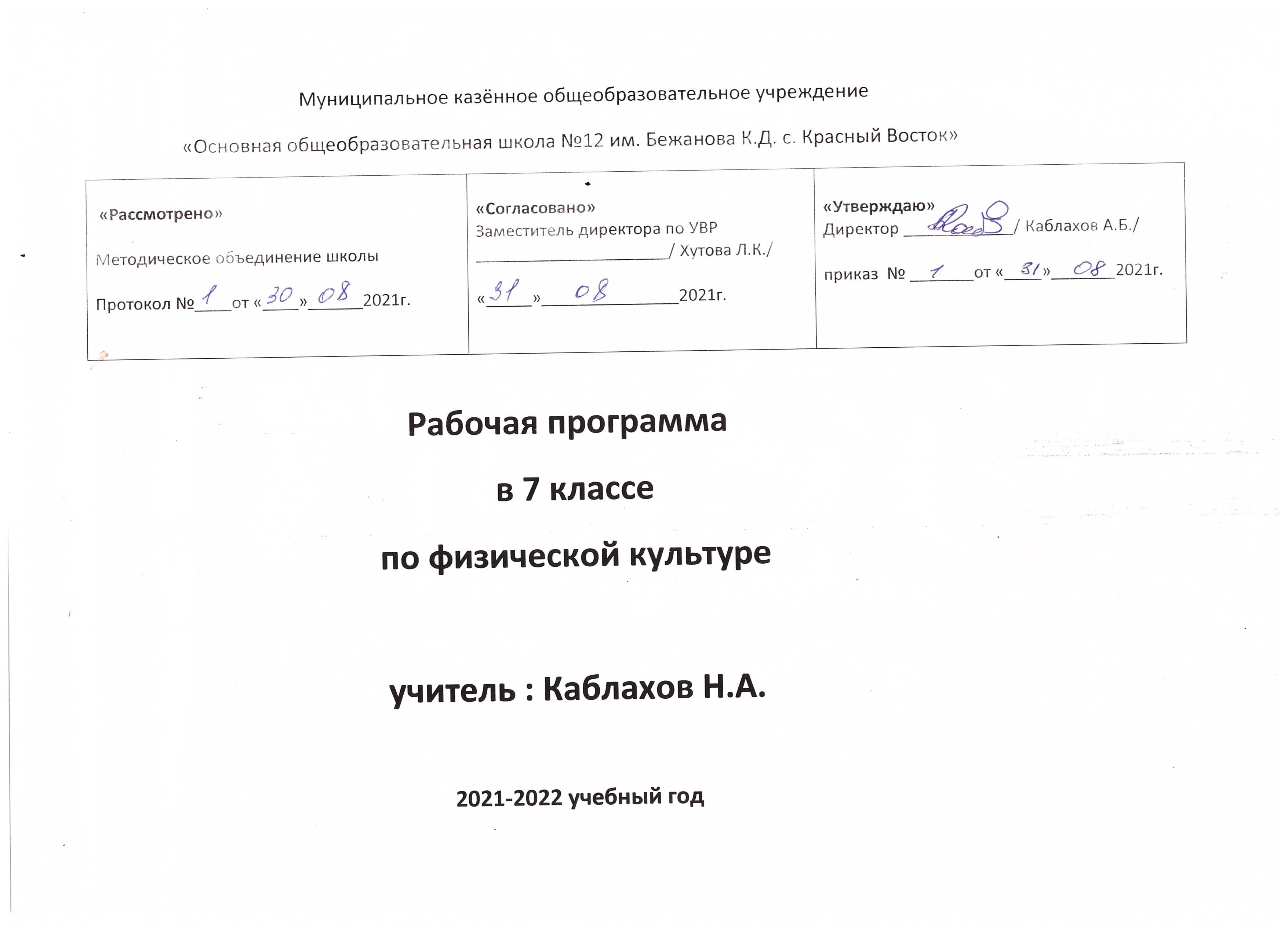                                                                                ПОЯСНИТЕЛЬНАЯ ЗАПИСКА Данная рабочая программа ориентирована на учащихся 7 класса 7 вида и составлена на основе следующих документов: Федерального компонента государственного стандарта основного общего образования по физкультуре,  утвержденного приказом Минобразования России № 1089; Закона Российской Федерации «Об образовании» (статья 7); Учебного плана  МКОУ Галибихинской средней общеобразовательной школы на 2014/2015 учебный год; . Авторской программы основного общего образования по физической культуре (Лях В.И., Зданевич А.А. Комплексная программа физического воспитания учащихся 1–11-х классов. – М.: Просвещение, 2014)       Цель физического воспитания в школе:  содействовать всестороннему развитию личности посредством формирования              физической культуры личности школьника.           Решение задач физического воспитания направленно на: содействие гармоническому физическому развитию, закрепление навыков правильной осанки, развитие устойчивости организма к неблагоприятным условиям внешней среды, воспитание ценностей ориентаций на здоровый образ жизни и привычки соблюдения личной гигиены; обучение основам базовых видов двигательных действий; дальнейшее развитие координационных  и кондиционных  способностей. формирование основ знаний о личной гигиене, о влиянии занятий физическими упражнениями на основные системы организма, развитие волевых и нравственных качеств; выработку представлений о физической культуре личности и приемах самоконтроля; углубление представлений об основных видах спорта, соревнованиях, снарядах и инвентаре, соблюдение правил техники безопасности во время занятий, оказание первой помощи при травмах; воспитание привычки к самостоятельным занятиям физическими упражнениями, избранными видами спорта в свободное время; выработку организаторских навыков проведения занятий в качестве командира отделения, капитана команды, судьи; формирование адекватной оценки собственных физических возможностей; воспитание инициативности, самостоятельности, взаимопомощи, дисциплинированности, чувства ответственности;  содействие развитию психических процессов и обучение основам психической  саморегуляции.        К формам организации занятий по физической культуре в  школе относятся разнообразные уроки физической культуры. Для более полной реализации цели и задач настоящей программы по физической культуре  уроки физической культуры дополняются внеклассными формами занятий   (физкультурно-оздоровительные мероприятия в режиме учебного дня, физкультминутки, подвижные перемены, секция «Час здоровья» и т. д.)         Для более качественного освоения предметного содержания  уроки физической культуры подразделяются на три типа: с образовательно-познавательной, образовательно-предметной и образовательно-тренировочной направленностью: уроки образовательно-познавательной направленности   знакомят с учебными знаниями,  обучают навыкам и умениям по организации и проведению самостоятельных занятий, с использованием ранее разученного учебного материала;  уроки образовательно-предметной направленности используются  для  формирования обучения  практическому материалу разделов гимнастики, легкой атлетики, подвижных игр, лыжной подготовки;   уроки образовательно-тренировочной направленности используются для преимущественного развития физических качеств и решения соответствующих задач на этих уроках,   формируют представления о физической подготовке и физических качествах, обучают способам регулирования физической нагрузки, способам контроля   ее и влиянии на развитие систем организма.       В процессе обучения  применяются  методы физического воспитания: словесный метод (объяснение, указания, команда, убеждение);  наглядный метод (демонстрация, наглядные пособия,  и т.д.); метод разучивания нового материала (в целом и по частям); методы развития двигательных качеств (повторный, равномерный, соревновательный, игровой и т.д.)       Используются  современные образовательные технологии:  здоровьесберегающие технологии - привитие гигиенических навыков, навыков правильного дыхания, приемов массажа, игр на свежем воздухе в целях закаливания, использование физических упражнений имеющих лечебно-воспитательный эффект, корригирующих и коррекционных упражнений;  личностно-ориентированное и дифференцированное обучение -  применение  тестов и заданий с учетом уровня физической подготовленности и группы здоровья.  информационно-коммуникационные технологии - показ презентаций для улучшения мотивации к занятиям физическими упражнениями и в приобретении знаний основ физической культуры;          Важной особенностью образовательного процесса физического воспитания является оценивание учащихся. Оценивание учащихся предусмотрено как по окончанию изучения раздела, так и по мере текущего освоения умений и навыков. В начале и конце учебного года учащиеся сдают шесть зачетных упражнений (тесты) для определения  уровня физического развития и физических способностей. Тесты принимаются в виде зачетов  по плану на уроках легкой атлетики. Кроме зачетов по уровню физического развития, в каждой четверти принимаются контрольные упражнения  по пройденным разделам программы.       В соответствии с  федеральным базисным планом и  учебным планом  МКОУ Галибихинской СОШ учебный предмет «Физическая культура» является обязательным в основной школе и на его преподавание отводится 102 часа в год при трехразовых занятиях в неделю. СОДЕРЖАНИЕ   ЗНАНИЯ О ФИЗИЧЕСКОЙ КУЛЬТУРЕ История физической культуры. Олимпийские игры древности. Возрождение Олимпийских игр и олимпийского движения. История зарождения олимпийского движения в России. Олимпийское движение в России (СССР). Выдающиеся достижения отечественных спортсменов на Олимпийских играх. Характеристика видов спорта, входящих в программу Олимпийских игр. Физическая культура в современном обществе. Организация  и проведение пеших туристических походов. Требования к технике безопасности и бережному отношению к природе (экологические требования). Физическая культура (основные понятия). Физическое развитие человека. Физическая подготовка и ее связь с укреплением здоровья, развитием физических качеств. Организация и планирование самостоятельных занятий по развитию физических качеств. Техническая  подготовка. Техника движений и ее основные показатели. Всестороннее и гармоничное физическое развитие. Адаптивная физическая культура. Спортивная подготовка. Здоровье и здоровый образ жизни. Допинг.  Концепция честного спорта. Профессионально-прикладная физическая подготовка. Физическая культура человека. Режим дня и его основное содержание. Закаливание организма. Правила безопасности и гигиенические требования. Влияние занятий физической культурой на формирование положительных качеств личности. Проведение самостоятельных занятий по коррекции осанки и телосложения. Восстановительный массаж.  Проведение банных процедур. Первая помощь во время занятий физической культурой и спортом. СПОСОБЫ ДВИГАТЕЛЬНОЙ (ФИЗКУЛЬТУРНОЙ) ДЕЯТЕЛЬНОСТИ Организация и проведение самостоятельных занятий физической культурой. Подготовка к занятиям физической культурой. Выбор упражнений и составление индивидуальных комплексов для утренней зарядки, физкультминуток и физкультпауз (подвижных перемен). Планирование занятий физической подготовкой.  Проведение самостоятельных занятий прикладной физической подготовкой. Организация досуга средствами физической культуры. Оценка эффективности занятий физической культурой. Самонаблюдение и самоконтроль. Оценка эффективности занятий физкультурно-оздоровительной деятельностью. Оценка техники движений, способы выявления и устранения ошибок в технике выполнения упражнений (технических ошибок). Измерение резервов организма и состояния здоровья с помощь. Функциональных проб. ФИЗИЧЕСКОЕ  СОВЕРШЕНСТВОВАНИЕ Физкультурно-оздоровительная деятельность.  Оздоровительные формы занятий в режиме учебного дня и учебной недели. Индивидуальные комплексы адаптивной (лечебной) и корригирующей физической культуры. Спортивно-оздоровительная деятельность с общеразвивающей направленностью. Гимнастика с основами акробатики. Организующие команды и приемы. Акробатические упражнения и комбинации. Ритмическая гимнастика (девочки). Опорные прыжки. Упражнения и комбинации на гимнастическом бревне (девочки). Упражнения и комбинации на гимнастической перекладине (мальчики). Упражнения и комбинации на гимнастических  брусьях: упражнения на параллельных брусьях (мальчики), упражнения на разновысоких брусьях (девочки). Легкая атлетика.  Беговые упражнения. Прыжковые упражнения. Метание малого мяча. Лыжные гонки. Передвижения на лыжах. Спортивные игры. Игры по правилам: волейбол, баскетбол. Прикладно-ориентировочная подготовка.  Общефизическая подготовка. Гимнастика с основами акробатики. Развитие выносливости, силы, координации движений, гибкости. Легкая атлетика.  Развитие выносливости, силы,  быстроты, координации движений Лыжные гонки.  Развитие выносливости, силы, координации движений, быстроты. Спортивные игры. Развитие выносливости, силы, координации движений, быстроты. Учебно-тематический план РАСПРЕДЕЛЕНИЕ УЧЕБНОГО ВРЕМЕНИ  НА ВИДЫ ПРОГРАММНОГО МАТЕРИАЛА КАЛЕНДАРНО-ТЕМАТИЧАСКОЕ  ПЛАНИРОВАНИЕ № п/п Вид программного материала Количество часов (уроков) 1 Базовая часть 81 1.1 Основы знаний  о физической культуре В процессе урока 1.2 Легкая  атлетика 21 1.3 Спортивные игры 18 1.4 Гимнастика с элементами акробатики 18 1.5 Лыжная подготовка 18 1.6 Элементы единоборств 6 2 Вариативная часть 21 2.1 Спортивные игры 12 2.2 Гимнастика с элементами акробатики 3 2.3 Футбол6№ п/п № урока Наименование разделов и тем Наименование разделов и тем Наименование разделов и тем Количество часов Количество часов Количество часов Дата проведения Примечания 1 1 1 27 27 27 ЛЕГКАЯ     АТЛЕТИКА ЛЕГКАЯ     АТЛЕТИКА ЛЕГКАЯ     АТЛЕТИКА 10 10 10 1 1 Техника безопасности во время занятий на спортплощадке. Высокий старт. Техника безопасности во время занятий на спортплощадке. Высокий старт. Техника безопасности во время занятий на спортплощадке. Высокий старт. Бег до 2 мин. Бег до 2 мин. Бег до 2 мин. 1 1 1 2 2 Бег в равномерном темпе: мальчики  800м, дев. До 500 м. Метание теннисного мяча в горизонтальную и вертикальную цели. Ходьба с перекатом с пятки на носок, высоко поднимая бедро. Бег в равномерном темпе: мальчики  800м, дев. До 500 м. Метание теннисного мяча в горизонтальную и вертикальную цели. Ходьба с перекатом с пятки на носок, высоко поднимая бедро. Бег в равномерном темпе: мальчики  800м, дев. До 500 м. Метание теннисного мяча в горизонтальную и вертикальную цели. Ходьба с перекатом с пятки на носок, высоко поднимая бедро. 1 1 1 3 3 Прыжки в длину с места. Спортивная ходьба.  Бег 500 м.  Прыжки в длину с места. Спортивная ходьба.  Бег 500 м.  Прыжки в длину с места. Спортивная ходьба.  Бег 500 м.  1 1 1 4 4 Прыжки в длину с разбега. Метание малого мяча в горизонтальную цель. Бег 800 м.  Прыжки в длину с разбега. Метание малого мяча в горизонтальную цель. Бег 800 м.  Прыжки в длину с разбега. Метание малого мяча в горизонтальную цель. Бег 800 м.  1 1 1 5 5 Высокий старт. Бег 30 м – учет. Метание мяча 150 г с места на дальность.  Высокий старт. Бег 30 м – учет. Метание мяча 150 г с места на дальность.  Высокий старт. Бег 30 м – учет. Метание мяча 150 г с места на дальность.  1 1 1 6 6 Высокий старт. Прыжки в длину с разбега (зачет). Развитие скоростносиловых качеств. Высокий старт. Прыжки в длину с разбега (зачет). Развитие скоростносиловых качеств. Высокий старт. Прыжки в длину с разбега (зачет). Развитие скоростносиловых качеств. 1 1 1 7 7 Контроль УФП (бег 60 м, сгибание и разгибание рук в упоре лежа). Игра «Собери флажки». Контроль УФП (бег 60 м, сгибание и разгибание рук в упоре лежа). Игра «Собери флажки». Контроль УФП (бег 60 м, сгибание и разгибание рук в упоре лежа). Игра «Собери флажки». 1 1 1 8 8 Контроль УФП ( прыжки в длину с места, метание набивного мяча). Контроль УФП ( прыжки в длину с места, метание набивного мяча). Контроль УФП ( прыжки в длину с места, метание набивного мяча). 1 1 1 9 9 Бег 1500м (мал), 1000м (дев) Эстафеты, старт из различных исходных положений. Развитие координации движений.  Бег 1500м (мал), 1000м (дев) Эстафеты, старт из различных исходных положений. Развитие координации движений.  Бег 1500м (мал), 1000м (дев) Эстафеты, старт из различных исходных положений. Развитие координации движений.  1 1 1 10 10 Челночный бег, бег с изменением направления, скорости, способа перемещения. Основная стойка баскетболиста. Челночный бег, бег с изменением направления, скорости, способа перемещения. Основная стойка баскетболиста. Челночный бег, бег с изменением направления, скорости, способа перемещения. Основная стойка баскетболиста. 1 1 1 СПОРТИВНЫЕ ИГРЫ СПОРТИВНЫЕ ИГРЫ СПОРТИВНЫЕ ИГРЫ 17 17 17 11 1 Бег с низкого старта. Передвижения в стойке баскетболиста. Упражнения в Бег с низкого старта. Передвижения в стойке баскетболиста. Упражнения в Бег с низкого старта. Передвижения в стойке баскетболиста. Упражнения в парах на сопротивление.  парах на сопротивление.  парах на сопротивление.  1 1 1 12 2 Стартовый разгон. Совершенствовать технику быстрых передач мяча различными способами со сменой мест в тройках. Упражнения на сопротивление. Контроль выполнения комплекса УГГ. Стартовый разгон. Совершенствовать технику быстрых передач мяча различными способами со сменой мест в тройках. Упражнения на сопротивление. Контроль выполнения комплекса УГГ. Стартовый разгон. Совершенствовать технику быстрых передач мяча различными способами со сменой мест в тройках. Упражнения на сопротивление. Контроль выполнения комплекса УГГ. 1 1 1 13 3  Бег с низкого старта.  Прыжок в длину с разбега. Передача мяча различными способами со сменой мест.   Бег с низкого старта.  Прыжок в длину с разбега. Передача мяча различными способами со сменой мест.   Бег с низкого старта.  Прыжок в длину с разбега. Передача мяча различными способами со сменой мест.  1 1 1 14 4 Прыжок в длину,  способом согнув ноги. Ведение мяча шагом и бегом одной рукой. Прыжок в длину,  способом согнув ноги. Ведение мяча шагом и бегом одной рукой. Прыжок в длину,  способом согнув ноги. Ведение мяча шагом и бегом одной рукой. 1 1 1 15 5 Кроссовый бег. Учить броску мяча по кольцу после ведения. Кроссовый бег. Учить броску мяча по кольцу после ведения. Кроссовый бег. Учить броску мяча по кольцу после ведения. Совершенствовать упражнения с баскетбольным мячом. Метание набивного мяча. Совершенствовать упражнения с баскетбольным мячом. Метание набивного мяча. Совершенствовать упражнения с баскетбольным мячом. Метание набивного мяча. 1 1 1 16 6 Бег с преодолением препятствий. Закрепить бросок мяча по кольцу после ведения. Игра с элементами ведения.  Бег с преодолением препятствий. Закрепить бросок мяча по кольцу после ведения. Игра с элементами ведения.  Бег с преодолением препятствий. Закрепить бросок мяча по кольцу после ведения. Игра с элементами ведения.  1 1 1 17 7 Бег до 6 минут. Преодоление препятствий. Совершенствовать бросок по Бег до 6 минут. Преодоление препятствий. Совершенствовать бросок по Бег до 6 минут. Преодоление препятствий. Совершенствовать бросок по кольцу после ведения. Игры с элементами баскетбола. кольцу после ведения. Игры с элементами баскетбола. кольцу после ведения. Игры с элементами баскетбола. 1 1 1 18 8 Повторение элементов баскетбола. Учёт техники броска по кольцу после Повторение элементов баскетбола. Учёт техники броска по кольцу после Повторение элементов баскетбола. Учёт техники броска по кольцу после ведения.  ведения.  ведения.  1 1 1 19 9 Учить игре в баскетбол по упрощённым правилам 3х3. Комплекс упражнений Учить игре в баскетбол по упрощённым правилам 3х3. Комплекс упражнений Учить игре в баскетбол по упрощённым правилам 3х3. Комплекс упражнений с мячами. с мячами. с мячами. 1 1 1 20 10 Прыжковые упражнения. Стойка волейболиста. Перемещения в стойке приставным шагом боком, лицом, спиной вперед. Передачи мяча в движении.  Прыжковые упражнения. Стойка волейболиста. Перемещения в стойке приставным шагом боком, лицом, спиной вперед. Передачи мяча в движении.  Прыжковые упражнения. Стойка волейболиста. Перемещения в стойке приставным шагом боком, лицом, спиной вперед. Передачи мяча в движении.  1 1 1 21 11 Метание мяча. Ведение мяча. Техника выполнения верхней  и нижней передачи мяча над собой на месте.   Метание мяча. Ведение мяча. Техника выполнения верхней  и нижней передачи мяча над собой на месте.   Метание мяча. Ведение мяча. Техника выполнения верхней  и нижней передачи мяча над собой на месте.   1 1 1 22 12 Передачи мяча сверху на месте и после перемещения вперед. Развитие быстроты. Передачи мяча сверху на месте и после перемещения вперед. Развитие быстроты. Передачи мяча сверху на месте и после перемещения вперед. Развитие быстроты. 1 1 1 23 13 Метание мяча. Верхняя и нижняя передачи.  Игры с элементами баскетбола. Метание мяча. Верхняя и нижняя передачи.  Игры с элементами баскетбола. Метание мяча. Верхняя и нижняя передачи.  Игры с элементами баскетбола. 1 1 1 24 14 Челночный бег  3Х10 м. Перемещения в стойке приставным шагом боком, лицом. Учебная игра. Челночный бег  3Х10 м. Перемещения в стойке приставным шагом боком, лицом. Учебная игра. Челночный бег  3Х10 м. Перемещения в стойке приставным шагом боком, лицом. Учебная игра. 1 1 1 25 15 Челночный бег. Метание мяча. Игровые задания с ограниченным числом игроков. Челночный бег. Метание мяча. Игровые задания с ограниченным числом игроков. Челночный бег. Метание мяча. Игровые задания с ограниченным числом игроков. 1 1 1 26 16 Передачи мяча.Игра «Пятнашки с ведением». Нижняя прямая подача Верхняя и нижняя передачи  мяча через сетку в парах. Передачи мяча.Игра «Пятнашки с ведением». Нижняя прямая подача Верхняя и нижняя передачи  мяча через сетку в парах. Передачи мяча.Игра «Пятнашки с ведением». Нижняя прямая подача Верхняя и нижняя передачи  мяча через сетку в парах. 1 1 1 27 17 Передачи мяча сверху на месте и после перемещения вперед. Контроль двигательных умений. Передачи мяча сверху на месте и после перемещения вперед. Контроль двигательных умений. Передачи мяча сверху на месте и после перемещения вперед. Контроль двигательных умений. 1 1 1 2  2  2  2  2  2  2  2  2  2  ГИМНАСТИКА С ЭЛЕМЕНТАМИ АКРОБАТИКИ ГИМНАСТИКА С ЭЛЕМЕНТАМИ АКРОБАТИКИ ГИМНАСТИКА С ЭЛЕМЕНТАМИ АКРОБАТИКИ 18 18 18 28 1 Правила безопасности на уроках гимнастики. Повторить строевые Правила безопасности на уроках гимнастики. Повторить строевые Правила безопасности на уроках гимнастики. Повторить строевые 1 1 1 упражнения. Игра «попади в мяч». упражнения. Игра «попади в мяч». упражнения. Игра «попади в мяч». 29 2 Перекаты в группировке с последующей опорой руками за головой. Кувырки вперед и назад. Перекаты в группировке с последующей опорой руками за головой. Кувырки вперед и назад. Перекаты в группировке с последующей опорой руками за головой. Кувырки вперед и назад. 1 1 1 30 3 Лазанье по канату в три приема. Упражнения на гимнастической скамейке. Лазанье по канату в три приема. Упражнения на гимнастической скамейке. Лазанье по канату в три приема. Упражнения на гимнастической скамейке. 1 1 1 31 4 Кувырок вперед в стойку на лопатках (м); кувырок назад в полушпагат (д) Кувырок вперед в стойку на лопатках (м); кувырок назад в полушпагат (д) Кувырок вперед в стойку на лопатках (м); кувырок назад в полушпагат (д) 1 1 1 31 5 Подъем переворотом в упор толчком двумя (м); подъем переворотом на н/ж-д Подъем переворотом в упор толчком двумя (м); подъем переворотом на н/ж-д Подъем переворотом в упор толчком двумя (м); подъем переворотом на н/ж-д 1 1 1 33 6 Упражнения в равновесии (д); элементы единоборства (м). Упражнения в равновесии (д); элементы единоборства (м). Упражнения в равновесии (д); элементы единоборства (м). 1 1 1 34 7 Стойка на голове с согнутыми ногами (м); мост из положения стоя с помощью (д) Стойка на голове с согнутыми ногами (м); мост из положения стоя с помощью (д) Стойка на голове с согнутыми ногами (м); мост из положения стоя с помощью (д) 1 1 1 35 8 Лазанье по канату. Общеразвивающие упражнения в парах. Лазанье по канату. Общеразвивающие упражнения в парах. Лазанье по канату. Общеразвивающие упражнения в парах. 1 1 1 36 9 Передвижение в висе, махом назад соскок (м); махом назад соскок с поворотом (д) Передвижение в висе, махом назад соскок (м); махом назад соскок с поворотом (д) Передвижение в висе, махом назад соскок (м); махом назад соскок с поворотом (д) 1 1 1 37 10 Передвижение по гимнастической скамейке. Передвижение по гимнастической скамейке. Передвижение по гимнастической скамейке. 1 1 1 38 11 Акробатические упражнения. Выполнение команд «Пол-оборота направо!», «Пол-оборота налево!»,  «Полный шаг!». Акробатические упражнения. Выполнение команд «Пол-оборота направо!», «Пол-оборота налево!»,  «Полный шаг!». Акробатические упражнения. Выполнение команд «Пол-оборота направо!», «Пол-оборота налево!»,  «Полный шаг!». 1 1 1 39 12 Разучивание акробатической комбинации  (М-кувырок в стойку на лопатках; перекладина;  Д- опорный прыжок) Разучивание акробатической комбинации  (М-кувырок в стойку на лопатках; перекладина;  Д- опорный прыжок) Разучивание акробатической комбинации  (М-кувырок в стойку на лопатках; перекладина;  Д- опорный прыжок) 1 1 1 40 13 Строевые упражнения. Опорный прыжок: согнув ноги (м); ноги врозь (д) Строевые упражнения. Опорный прыжок: согнув ноги (м); ноги врозь (д) Строевые упражнения. Опорный прыжок: согнув ноги (м); ноги врозь (д) 1 1 1 41 14 Упражнения в равновесии. Прыжки на длинной скакалке. Упражнения в равновесии. Прыжки на длинной скакалке. Упражнения в равновесии. Прыжки на длинной скакалке. 1 1 1 42 15 Упражнения с предметами. Развитие подвижности в суставах. Упражнения с предметами. Развитие подвижности в суставах. Упражнения с предметами. Развитие подвижности в суставах. 1 1 1 43 16 Комбинация из ранее изученных элементов на  гимнастической скамейке. Комбинация из ранее изученных элементов на  гимнастической скамейке. Комбинация из ранее изученных элементов на  гимнастической скамейке. 1 1 1 44 17 Опорный прыжок: согнув ноги (м); ноги врозь (д). со скакалкой. Броски набивного мяча. Опорный прыжок: согнув ноги (м); ноги врозь (д). со скакалкой. Броски набивного мяча. Опорный прыжок: согнув ноги (м); ноги врозь (д). со скакалкой. Броски набивного мяча. 1 1 1 45 18 Передвижения по гимнастической скамейке (девочки). Упражнения на низкой перекладине (мальчики). Передвижения по гимнастической скамейке (девочки). Упражнения на низкой перекладине (мальчики). Передвижения по гимнастической скамейке (девочки). Упражнения на низкой перекладине (мальчики). 1 1 1 ФУТБОЛ1846 1 Остановка мяча подошвой и внутренней стороной стопы катящегося и опускающегося мяча с уходом в сторону и назад.Остановка мяча подошвой и внутренней стороной стопы катящегося и опускающегося мяча с уходом в сторону и назад.Остановка мяча подошвой и внутренней стороной стопы катящегося и опускающегося мяча с уходом в сторону и назад.1 1 1 47 2  Удары внутренней и внешней стороной стопы по неподвижному мячу.
Удары по катящемуся мячу внутренней и внешней стороны стопы. Удары внутренней и внешней стороной стопы по неподвижному мячу.
Удары по катящемуся мячу внутренней и внешней стороны стопы. Удары внутренней и внешней стороной стопы по неподвижному мячу.
Удары по катящемуся мячу внутренней и внешней стороны стопы.1 1 1 48 3   Отбор мяча подкатом(в полушпагате и шпагате)  Отбор мяча подкатом(в полушпагате и шпагате)  Отбор мяча подкатом(в полушпагате и шпагате)1 1 1 49 4 Удары серединой и боковыми частями лба в прыдке с поворотами 1800
Удары в прыжке с падением.Удары с направлением мяча в сторону и назад.Удары серединой и боковыми частями лба в прыдке с поворотами 1800
Удары в прыжке с падением.Удары с направлением мяча в сторону и назад.Удары серединой и боковыми частями лба в прыдке с поворотами 1800
Удары в прыжке с падением.Удары с направлением мяча в сторону и назад.1 1 1 50 5  Ложные замахи ногой для удара по мячу, внезапная отдача мяча назад откатывание подошвой. Ложные замахи ногой для удара по мячу, внезапная отдача мяча назад откатывание подошвой. Ложные замахи ногой для удара по мячу, внезапная отдача мяча назад откатывание подошвой.1 1 1 51 6  Ведение серединой подъема и носком по прямой.Ведение мяча различными способами как правой так и левой ногой на высокой скорости. Ведение серединой подъема и носком по прямой.Ведение мяча различными способами как правой так и левой ногой на высокой скорости. Ведение серединой подъема и носком по прямой.Ведение мяча различными способами как правой так и левой ногой на высокой скорости.1 1 1 52 7 Развитие координации.                                                                                                       Скоростно-силовая подготовка.                                                                                        Специальная физическая подготовка.Развитие координации.                                                                                                       Скоростно-силовая подготовка.                                                                                        Специальная физическая подготовка.Развитие координации.                                                                                                       Скоростно-силовая подготовка.                                                                                        Специальная физическая подготовка.1 1 1 53 8 Специальные беговые подготовительные упражнения футболиста:   - бег с высоким подниманием бедра;                                                        - бег с захлёстыванием голени ;                                                                - бег «змейкой»;                                                                                                   - бег спиной вперёд;Специальные беговые подготовительные упражнения футболиста:   - бег с высоким подниманием бедра;                                                        - бег с захлёстыванием голени ;                                                                - бег «змейкой»;                                                                                                   - бег спиной вперёд;Специальные беговые подготовительные упражнения футболиста:   - бег с высоким подниманием бедра;                                                        - бег с захлёстыванием голени ;                                                                - бег «змейкой»;                                                                                                   - бег спиной вперёд;1 1 1 ВОЛЕЙБОЛВОЛЕЙБОЛВОЛЕЙБОЛ549Стойка Волейболиста.
передвижение в волейболе.Стойка Волейболиста.
передвижение в волейболе.Стойка Волейболиста.
передвижение в волейболе.1 1 1 55 10 Передача мяча сверху двумя руками в парах через сетку. Передача мяча сверху двумя руками на месте и после перемещенияПередача мяча сверху двумя руками в парах через сетку. Передача мяча сверху двумя руками на месте и после перемещенияПередача мяча сверху двумя руками в парах через сетку. Передача мяча сверху двумя руками на месте и после перемещения1 1 1 56 11 Стойка и перемещение игрока приставным шагом боком, лицом и спиной.. Передача мяча сверху двумя руками в парах через сетку. Эстафеты. Нижняя прямая подача. Прием мяча снизу двумя руками через сетку. Игра по упрощенным правиламСтойка и перемещение игрока приставным шагом боком, лицом и спиной.. Передача мяча сверху двумя руками в парах через сетку. Эстафеты. Нижняя прямая подача. Прием мяча снизу двумя руками через сетку. Игра по упрощенным правиламСтойка и перемещение игрока приставным шагом боком, лицом и спиной.. Передача мяча сверху двумя руками в парах через сетку. Эстафеты. Нижняя прямая подача. Прием мяча снизу двумя руками через сетку. Игра по упрощенным правилам1 1 1 57 12 Комбинации из освоенных элементов (прием, передача). Нижняя прямая подача мяча. Прием мяча снизу двумя руками через сетку.Комбинации из освоенных элементов (прием, передача). Нижняя прямая подача мяча. Прием мяча снизу двумя руками через сетку.Комбинации из освоенных элементов (прием, передача). Нижняя прямая подача мяча. Прием мяча снизу двумя руками через сетку.1 1 1 58 13 Передача мяча сверху двумя руками на месте и после перемещения. Эстафеты на быстроту и точность. Нижняя прямая подача мяча.Передача мяча сверху двумя руками на месте и после перемещения. Эстафеты на быстроту и точность. Нижняя прямая подача мяча.Передача мяча сверху двумя руками на месте и после перемещения. Эстафеты на быстроту и точность. Нижняя прямая подача мяча.1 1 1 59 14 Технико-тактические действия с мячом и без мяча. Игра в волейбол Технико-тактические действия с мячом и без мяча. Игра в волейбол Технико-тактические действия с мячом и без мяча. Игра в волейбол 1 1 1 60 15 Технико-тактические действия в нападения и в защитеТехнико-тактические действия в нападения и в защитеТехнико-тактические действия в нападения и в защите1 1 1 61 16 Упражнения для развития силы и быстроты сокращения мышц, участвующих в выполнении подачи мяча.Упражнения для развития силы и быстроты сокращения мышц, участвующих в выполнении подачи мяча.Упражнения для развития силы и быстроты сокращения мышц, участвующих в выполнении подачи мяча.1 1 1 БАСКЕТБОЛБАСКЕТБОЛБАСКЕТБОЛ1 1 1 6217Стойка баскетболиста.
Ловля и передача мяча с шагом и сменой мест.Стойка баскетболиста.
Ловля и передача мяча с шагом и сменой мест.Стойка баскетболиста.
Ловля и передача мяча с шагом и сменой мест.1 1 1 6318Передачи двумя руками от груди и одной руки от плеча.Передачи двумя руками от груди и одной руки от плеча.Передачи двумя руками от груди и одной руки от плеча.1 1 1 6419Ведение мяча правой и левой рукой.
Передача мяча в движении.Ведение мяча правой и левой рукой.
Передача мяча в движении.Ведение мяча правой и левой рукой.
Передача мяча в движении.65 20 Передвижение приставными шагами(вправо, влево, назад)
остановка во время бега шагом прыжкомПередвижение приставными шагами(вправо, влево, назад)
остановка во время бега шагом прыжкомПередвижение приставными шагами(вправо, влево, назад)
остановка во время бега шагом прыжком1 1 1 66 21 Повороты на месте: вперёд, назад.                                                  Ведение мяча правой, левой рукой и попеременно.                       Ведение с изменением направления.Повороты на месте: вперёд, назад.                                                  Ведение мяча правой, левой рукой и попеременно.                       Ведение с изменением направления.Повороты на месте: вперёд, назад.                                                  Ведение мяча правой, левой рукой и попеременно.                       Ведение с изменением направления.1 1 1 67 22 Броски со среднего расстояния с места, после ловли с остановкой, после ведения и остановки. Штрафной бросок.                             Учебно – тренировочная игра по упрощенным правилам 5х5Броски со среднего расстояния с места, после ловли с остановкой, после ведения и остановки. Штрафной бросок.                             Учебно – тренировочная игра по упрощенным правилам 5х5Броски со среднего расстояния с места, после ловли с остановкой, после ведения и остановки. Штрафной бросок.                             Учебно – тренировочная игра по упрощенным правилам 5х51 1 1 68 23 Развитие координационных способностей. Основы обучения и самообучения двигательным действиям, их роль в развитии памяти, внимания и мышленияРазвитие координационных способностей. Основы обучения и самообучения двигательным действиям, их роль в развитии памяти, внимания и мышленияРазвитие координационных способностей. Основы обучения и самообучения двигательным действиям, их роль в развитии памяти, внимания и мышления1 1 1 69 24 Сочетание приемов передвижений и остановок игрока. Передача мяча различным способом в парах в движении с пассивным сопротивлением игрока. Бросок мяча одной рукой от плеча с места с сопротивлением. Учебная игра. Ведение мяча с сопротивлением. Развитие координационных способностейСочетание приемов передвижений и остановок игрока. Передача мяча различным способом в парах в движении с пассивным сопротивлением игрока. Бросок мяча одной рукой от плеча с места с сопротивлением. Учебная игра. Ведение мяча с сопротивлением. Развитие координационных способностейСочетание приемов передвижений и остановок игрока. Передача мяча различным способом в парах в движении с пассивным сопротивлением игрока. Бросок мяча одной рукой от плеча с места с сопротивлением. Учебная игра. Ведение мяча с сопротивлением. Развитие координационных способностей1 1 1 ГИМНАСТИКА С ЭЛЕМЕНТАМИ АКРОБАТИКИ ЭЛЕМЕНТЫ ЕДИНОБОРСТВ ГИМНАСТИКА С ЭЛЕМЕНТАМИ АКРОБАТИКИ ЭЛЕМЕНТЫ ЕДИНОБОРСТВ ГИМНАСТИКА С ЭЛЕМЕНТАМИ АКРОБАТИКИ ЭЛЕМЕНТЫ ЕДИНОБОРСТВ 9 9 9 70 1 Строевые упражнения. Опорный прыжок: согнув ноги (м); ноги врозь (д) Строевые упражнения. Опорный прыжок: согнув ноги (м); ноги врозь (д) Строевые упражнения. Опорный прыжок: согнув ноги (м); ноги врозь (д) 1 1 1 71 2 Упражнения в равновесии. Прыжки на длинной скакалке. Упражнения в равновесии. Прыжки на длинной скакалке. Упражнения в равновесии. Прыжки на длинной скакалке. 1 1 1 72 3 Упражнения с предметами. Опорный прыжок. Упражнения с предметами. Опорный прыжок. Упражнения с предметами. Опорный прыжок. 1 1 1 73 4 Упражнения в равновесии (д); Стойки и передвижение в стойке (м) Упражнения в равновесии (д); Стойки и передвижение в стойке (м) Упражнения в равновесии (д); Стойки и передвижение в стойке (м) 1 1 1 74 5 Кувырок вперед и назад в полушпагат (д), захваты рук и туловища (м). Кувырок вперед и назад в полушпагат (д), захваты рук и туловища (м). Кувырок вперед и назад в полушпагат (д), захваты рук и туловища (м). 1 1 1 75 6 Мост и поворот в упор стоя на одном колене (д), стойка на голове и руках. Мост и поворот в упор стоя на одном колене (д), стойка на голове и руках. Мост и поворот в упор стоя на одном колене (д), стойка на голове и руках. 1 1 1 76 7 Упражнения в равновесии (д); освобождение от захватов (м) Упражнения в равновесии (д); освобождение от захватов (м) Упражнения в равновесии (д); освобождение от захватов (м) 1 1 1 77 8 Акробатические упражнения (д),  игра «Выталкивание из круга» (м). Акробатические упражнения (д),  игра «Выталкивание из круга» (м). Акробатические упражнения (д),  игра «Выталкивание из круга» (м). 1 1 1 78 9 Комбинация движений с предметами (д), элементы единоборства (м). Комбинация движений с предметами (д), элементы единоборства (м). Комбинация движений с предметами (д), элементы единоборства (м). 1 1 1 СПОРТИВНЫЕ ИГРЫ СПОРТИВНЫЕ ИГРЫ СПОРТИВНЫЕ ИГРЫ 13 13 13 79 1 Ведение мяча на месте и в движении с изменением высоты отскока. Ведение мяча на месте и в движении с изменением высоты отскока. Ведение мяча на месте и в движении с изменением высоты отскока. 1 1 1 80 2 Остановка  мяча прыжком и в шаге. Остановка  мяча прыжком и в шаге. Остановка  мяча прыжком и в шаге. 1 1 1 81 3 Передача двумя руками от груди в движении в парах. Передача двумя руками от груди в движении в парах. Передача двумя руками от груди в движении в парах. 1 1 1 82 4 Передачи мяча в тройках с перемещением Передачи мяча в тройках с перемещением Передачи мяча в тройках с перемещением 1 1 1 83 5 Броски после ведения. Игра Броски после ведения. Игра Броски после ведения. Игра 1 1 1 84 6 Стойки и перемещения. Учебная игра в баскетбол. Стойки и перемещения. Учебная игра в баскетбол. Стойки и перемещения. Учебная игра в баскетбол. 1 1 1 85 7 Комбинации из ранее изученных элементов в технике перемещений; стойка, остановки, ускорения. Комбинации из ранее изученных элементов в технике перемещений; стойка, остановки, ускорения. Комбинации из ранее изученных элементов в технике перемещений; стойка, остановки, ускорения. 1 1 1 86 8 Верхняя и нижняя передачи мяча над собой Верхняя и нижняя передачи мяча над собой Верхняя и нижняя передачи мяча над собой 1 1 1 87 9 Верхняя и нижняя передачи мяча в парах через сетку. Верхняя и нижняя передачи мяча в парах через сетку. Верхняя и нижняя передачи мяча в парах через сетку. 1 1 1 88 10 Перемещения в стойке, ускорения. Нижняя прямая подача.  Перемещения в стойке, ускорения. Нижняя прямая подача.  Перемещения в стойке, ускорения. Нижняя прямая подача.  1 1 1 89 11 Верхняя и нижняя передачи мяча на месте и после перемещения вперед. Верхняя и нижняя передачи мяча на месте и после перемещения вперед. Верхняя и нижняя передачи мяча на месте и после перемещения вперед. 1 1 1 90 12 Перемещения приставными шагами, боком. Учебная игра в мини-волейбол. Перемещения приставными шагами, боком. Учебная игра в мини-волейбол. Перемещения приставными шагами, боком. Учебная игра в мини-волейбол. 1 1 1 91 13 Верхняя и нижняя передачи мяча на месте и после перемещения вперед. Верхняя и нижняя передачи мяча на месте и после перемещения вперед. Верхняя и нижняя передачи мяча на месте и после перемещения вперед. 1 1 1 ЛЕГКАЯ   АТЛЕТИКА ЛЕГКАЯ   АТЛЕТИКА ЛЕГКАЯ   АТЛЕТИКА 11 11 11 92 1 Техника безопасности во время занятий легкой атлетикой. Игра «Перестрелка».   Техника безопасности во время занятий легкой атлетикой. Игра «Перестрелка».   Техника безопасности во время занятий легкой атлетикой. Игра «Перестрелка».   1 1 1 93 2 ОРУ со скакалками. Разучить  технику прыжка в высоту с 3-шагов разбега. Игра «Перестрелка» ОРУ со скакалками. Разучить  технику прыжка в высоту с 3-шагов разбега. Игра «Перестрелка» ОРУ со скакалками. Разучить  технику прыжка в высоту с 3-шагов разбега. Игра «Перестрелка» 1 1 1 94 3 Совершенствовать прыжок в высоту с разбега.  Игра «Перестрелка». Совершенствовать прыжок в высоту с разбега.  Игра «Перестрелка». Совершенствовать прыжок в высоту с разбега.  Игра «Перестрелка». 1 1 1 95 4 Разучить, и совершенствовать технику метания мяча по горизонтальной цели с 8 м. Разучить, и совершенствовать технику метания мяча по горизонтальной цели с 8 м. Разучить, и совершенствовать технику метания мяча по горизонтальной цели с 8 м. 1 1 1 96 5 Закрепить технику метания мяча по горизонтальной цели с 8 м. Закрепить технику метания мяча по горизонтальной цели с 8 м. Закрепить технику метания мяча по горизонтальной цели с 8 м. 1 1 1 97 6 Совершенствовать технику метания мяча по горизонтальной цели с 8 м. Совершенствовать технику метания мяча по горизонтальной цели с 8 м. Совершенствовать технику метания мяча по горизонтальной цели с 8 м. 1 1 1 98 7 Повторить старт с опорой на одну руку. Встречные эстафеты с предметами. Учёт в беге на 60 м. Повторить старт с опорой на одну руку. Встречные эстафеты с предметами. Учёт в беге на 60 м. Повторить старт с опорой на одну руку. Встречные эстафеты с предметами. Учёт в беге на 60 м. 1 1 1 99 8 Прыжки в длину с разбега, метание мяча. Прыжки в длину с разбега, метание мяча. Прыжки в длину с разбега, метание мяча. 1 1 1 100 9 Совершенствовать прыжки в длину с разбега, метание мяча. Совершенствовать прыжки в длину с разбега, метание мяча. Совершенствовать прыжки в длину с разбега, метание мяча. 1 1 1 101 10 Медленный бег до 5 мин.       Учет метания мяча. Медленный бег до 5 мин.       Учет метания мяча. Медленный бег до 5 мин.       Учет метания мяча. 1 1 1 102 11 Подтягивание. Бег 1500 м. Итоги за год. Подтягивание. Бег 1500 м. Итоги за год. Подтягивание. Бег 1500 м. Итоги за год. 1 1 1 